Sdružení přátel Putimi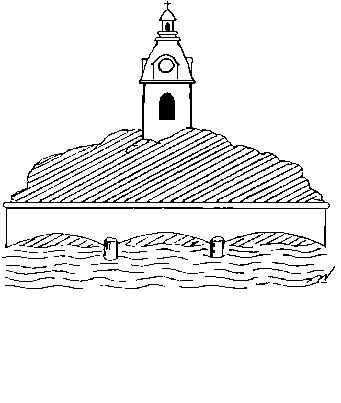 pořádáLetní vycházku za poznánímnakroužkování ptáků na Řežabincikterá se uskuteční v pondělí 25. července 2022 od 6.30 hodin.Sraz účastníků u kamenného mostu.Na Řežabinci probíhá akce Acrocephalus, kdy se odchytávají a kroužkují ptáci a výzkumníci podávají odborný výklad. Časná hodina je nutná proto, že v tento čas je největší odchyt a možnost vidět nejrůznější druhy ptáků. Velice vhodné i pro děti.V případě deště, velkého větru a horka se ptáci neodchytávají. Proto v těchto případech vycházku odsuneme na další den.Zváni jsou všichni